Na temelju članka 7. stavka 2. Zakona o financiranju političkih aktivnosti i izborne promidžbe („Narodne novine“ broj 24/11, 27/13, 48/13, 96/16, 70/17) i članka 27. Statuta Grada Zlatara („Službeni glasnik Krapinsko-zagorske županije“ broj 36A/13, 9/18), Gradsko vijeće Grada Zlatara na svojoj 15. sjednici održanoj 22. siječnja 2019. godine donijelo jeODLUKUo raspoređivanju sredstava za redovito godišnje financiranje političkih stranaka zastupljenih u Gradskom vijeću Grada Zlatara za 2019. godinuČlanak 1.	Ovom Odlukom raspoređuju se sredstva za rad političkih stranaka zastupljenih u Gradskom vijeću Grada Zlatara (dalje u tekstu: Gradsko vijeće) za 2019. godinu. Članak 2.	U Proračunu Grada Zlatara za 2019. godinu osigurana su sredstva u iznosu od 10.000,00 kuna.Članak 3.	Za svakog člana Gradskog vijeća utvrđuje se jednaki iznos sredstava tako da svakoj političkoj stranci pripadaju sredstva razmjerno broju njenih članova Gradskog vijeća u trenutku konstituiranja Gradskog vijeća.	Za svakog izabranog člana Gradskog vijeća podzastupljenog spola, pojedinoj političkoj stranci pripada i pravo na naknadu u visini 10% iznosa razmjerno broju izabranih članova Gradskog vijeća podzastupljenog spola.Članak 4.	Za svakog člana Gradskog vijeća utvrđuje se iznos od 622,21 kuna.	Za svakog člana Gradskog vijeća podzastupljenog spola utvrđuje se naknada u iznosu od 733,35 kuna.Članak 5.	Političkim strankama zastupljenim u Gradskom vijeću raspoređuju se sredstva osigurana u Proračunu Grada Zlatara za 2019. godinu razmjerno broju njihovih članova Gradskog vijeća i broju njihovih članova Gradskog vijeća podzastupljenog spola u iznosima kako slijedi:Članak 6.	Sredstva raspoređena prema članku 5. ove Odluke, Odsjek za proračun i financije Jedinstvenog upravnog odjela Grada Zlatara doznačuje tromjesečno, u jednakim iznosima, na žiro - račun političke stranke.Članak 7.	Ova Odluka stupa na snagu danom donošenja, a objavit će se u „Službenom glasniku Krapinsko-zagorske županije“.GRADSKO VIJEĆE GRADA ZLATARAKLASA: 402-01/18-01/23URBROJ: 2211/01-01-19-3Zlatar, 22. siječnja 2019.  PREDSJEDNIKKrunoslav Klancir, dipl. ing. agr.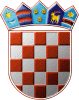 REPUBLIKA HRVATSKAKRAPINSKO – ZAGORSKA ŽUPANIJAGRAD ZLATARGRADONAČELNIKKLASA: 402-01/18-01/23URBROJ: 2211/01-02-19-5Zlatar, 14.10.2019.GRAD ZLATARGRADSKO VIJEĆEPREDMET: Odluka o raspoređivanju sredstava za redovito godišnje financiranje političkih stranaka zastupljenih u Gradskom vijeću Grada Zlatara za 2019. godinuPrijedlog za donošenje, dostavlja sePravni temelj za donošenje Odluke o raspoređivanju sredstava za redovito godišnje financiranje političkih stranaka zastupljenih u Gradskom vijeću Grada Zlatara za 2019. godinu sadržan je u odredbama Zakona o financiranju političkih aktivnosti i izborne promidžbe („Narodne novine“ broj 29/19), koji je stupio na snagu 23.03.2019. i članka 27. Statuta Grada Zlatara („Službeni glasnik Krapinsko-zagorske županije“ broj 36A/13, 9/18). Temeljem citiranih zakonskih odredbi, jedinica lokalne samouprave dužna je osigurati sredstva za redovito godišnje financiranje političkih stranaka i nezavisnih vijećnika u svom proračunu za svaku godinu za koju se proračun donosi, najmanje u iznosu od 2.000,00 kn po jednom članu predstavničkog tijela jedinice lokalne samouprave godišnje za jedinicu lokalne samouprave koja ima od 3001 do 10.000 stanovnika. Za svakog člana predstavničkog tijela jedinice lokalne samouprave podzastupljenog spola (zastupljenost jednog spola niža od 40%) pripada i pravo na naknadu u visini od 10% iznosa predviđenog po svakom članu predstavničkog tijela.Grad Zlatar je za tu namjenu u Proračunu za 2019. godinu osigurao 31.200,00 kuna.Sredstva se raspoređuju na način da se utvrdi jednaki iznos sredstava za svakog člana u predstavničkom tijelu jedinice lokalne samouprave, tako da pojedinoj političkoj stranci pripadaju sredstva razmjerno broju članova predstavničkog tijela prema konačnim rezultatima izbora. Ukoliko pojedinom članu predstavničkog tijela jedinice lokalne samouprave prestane članstvo u političkoj stranci, sredstva koja se raspoređuju ostaju političkoj stranci u kojoj je član predstavničkog tijela bio u trenutku konstituiranja Gradskog vijeća. Raspoređena sredstva doznačuju se na žiro-račun političke stranke, odnosno na poseban račun člana predstavničkog tijela jedinice lokalne samouprave izabranog s liste grupe birača, tromjesečno u jednakim iznosima. Jedinice lokalne samouprave koje su u proračunu za 2019. osigurale sredstva za redovito godišnje financiranje političkih stranaka u manjem iznosu po članu  predstavničkog tijela od iznosa utvrđenog prema ovom zakonu dužne su do 31.12.2019. u svojem proračunu osigurati i isplatiti političkim strankama razliku sredstava do iznosa određenog zakonom.Grad Zlatar je donio Odluku o raspoređivanju sredstava za redovito godišnje financiranje političkih stranaka zastupljenih u Gradskom vijeću Grada Zlatara za 2019. godinu KLASA: 402-01/18-01/23, URBROJ: 2211/01-01-19-3 od 22.01.2019., kojom je osigurao sredstva za redovito godišnje financiranje političkih stranaka u manjem iznosu po članu  predstavničkog tijela od iznosa utvrđenog prema ovom zakonu pa je dužan do 31.12.2019. u svojem proračunu osigurati i isplatiti političkim strankama razliku sredstava do iznosa određenog zakonom.Slijedom iznijetog, predlaže se Gradskom vijeću Grada Zlatara donošenje akta u prilogu. GRADONAČELNICAJasenka Auguštan - PentekNa temelju članka 10. stavka 3. Zakona o financiranju političkih aktivnosti, izborne promidžbe i referenduma („Narodne novine“ broj 29/19) i članka 27. Statuta Grada Zlatara („Službeni glasnik Krapinsko-zagorske županije“ broj 36A/13, 9/18), Gradsko vijeće Grada Zlatara na svojoj 22. sjednici održanoj ----------- 2019. godine donijelo jeODLUKUo raspoređivanju sredstava za redovito godišnje financiranje političkih stranaka zastupljenih u Gradskom vijeću Grada Zlatara za 2019. godinuČlanak 1.	Ovom Odlukom raspoređuju se sredstva za rad političkih stranaka zastupljenih u Gradskom vijeću Grada Zlatara (dalje u tekstu: Gradsko vijeće) za 2019. godinu. Članak 2.	U Proračunu Grada Zlatara za 2019. godinu osigurana su sredstva u iznosu od 31.200,00 kuna.Članak 3.	Za svakog člana Gradskog vijeća utvrđuje se iznos od 2.000,00 kuna.	Za svakog člana Gradskog vijeća podzastupljenog spola utvrđuje se naknada u iznosu od 2.200,00 kuna.Članak 4.	Političkim strankama zastupljenim u Gradskom vijeću raspoređuju se sredstva osigurana u Proračunu Grada Zlatara za 2019. godinu razmjerno broju njihovih članova Gradskog vijeća i broju njihovih članova Gradskog vijeća podzastupljenog spola u iznosima kako slijedi:Članak 5.	Sredstva raspoređena prema članku 5. ove Odluke Jedinstveni upravni odjela Grada Zlatara dužan je do 31. prosinca 2019. isplatiti na žiro - račun političke stranke.Članak 6.	Danom donošenja ove Odluke prestaje važiti Odluka o raspoređivanju sredstava za redovito godišnje financiranje političkih stranaka zastupljenih u Gradskom vijeću Grada Zlatara za 2019. godinu KLASA: 402-01/18-01/23, URBROJ: 2211/01-01-19-3 od 22.01.2019.Članak 7.	Ova Odluka stupa na snagu danom donošenja, a objavit će se u „Službenom glasniku Krapinsko-zagorske županije“.GRADSKO VIJEĆE GRADA ZLATARAKLASA: 402-01/18-01/23URBROJ: 2211/01-01-19-Zlatar, PREDSJEDNIKKrunoslav Klancir, dipl. ing. agr.- Socijaldemokratska partija Hrvatske - SDP  (3 podzastupljena)8 vijećnika5.311,11 kuna- Hrvatska demokratska zajednica – HDZ  (1 podzastupljeni)4 vijećnika2.599,98 kuna- Hrvatska stranka umirovljenika - HSU   (1 podzastupljeni)1 vijećnik733,35 kuna- Hrvatska narodna stranka - HNS1 vijećnik733,35 kuna   (1 podzastupljeni)- Narodna stranka - reformisti1 vijećnik622,21 kuna- Socijaldemokratska partija Hrvatske - SDP  (3 podzastupljena)8 vijećnika16.600,00 kuna- Hrvatska demokratska zajednica – HDZ  (1 podzastupljeni)4 vijećnika8.200,00 kuna- Hrvatska stranka umirovljenika - HSU   (1 podzastupljeni)1 vijećnik2.200,00 kuna- Hrvatska narodna stranka - HNS1 vijećnik2.200,00 kuna   (1 podzastupljeni)- Narodna stranka - reformisti1 vijećnik2.000,00 kuna